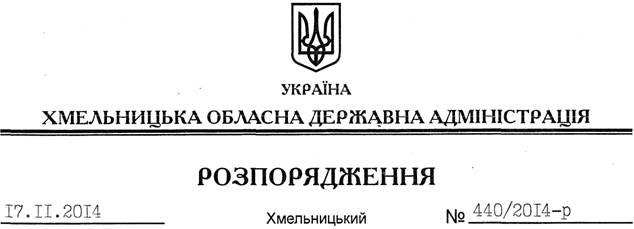 На підставі статті 6, 39 Закону України “Про місцеві державні адміністрації ”, керуючись Бюджетним кодексом України :Внести зміни до розпорядження голови обласної державної адміністрації від 21.10.2014 № 405/2014-р “Про затвердження переліку інвестиційних проектів, що фінансуються у 2014 році за рахунок субвенції з державного бюджету місцевим бюджетам на здійснення заходів щодо соціально-економічного розвитку окремих територій по Хмельницькій області”, виклавши пункти 3, 5 вказаного переліку у такій редакції:Перший заступникголови адміністрації								  О.СимчишинПро внесення змін до розпорядження голови обласної державної адміністрації від 21.10.2014 № 405/2014-р3Ізяславський район3.1Технічне переоснащення котла НІІСТУ-5 з заміною пальника в котельні по вул. Подільська,26 в м. Ізяслав Хмельницької області287,4043.2Технічне переоснащення котла НІІСТУ-5 з заміною пальника в котельні по вул.Шевченка, 10А в м. Ізяслав Хмельницької області287,218Разом по району:574,6225Полонський район5.1Реконструкція котельні по вул. Заводській, . Полонне, Хмельницької області727,248Разом по району:727,248